    法務部行政執行署全國13個分署聯合拍賣日，固定於每個月第「1」個星期「2」下午「3」時(即123) 舉辦動產、不動產聯合拍賣，以便利民眾記憶，強化拍賣成效，每月各分署舉辦之聯合拍賣活動，拍賣物應有盡有，造成民眾爭相搶購、熱烈參與，造成不少的話題，為公法上金錢給付義務之徵起，開拓更多的管道，挹注更多的國庫收入。   113年「123全國聯合拍賣日」將於新春後繼續開賣，時間訂於113年3月5日舉辦，士林分署亦提供多樣拍賣物品，多元新穎、價格超值，讓大家在春節過後能收穫滿滿，驚喜連連，請大家勿失良機，有興趣的民眾每月可預先到士林分署官網(網址：https://www.sly.moj.gov.tw/)查閱拍賣物件，一起尋寶喔!   此外，國人於年假期間多有出國旅遊之規劃，惟全球非洲豬瘟疫情尚未絕跡，稍有不慎即可能出現防疫破口，殃及國內國人身體健康及生命安全，全民應時刻提高警覺，士林分署呼籲，民眾自海外入境勿逞一時之便，攜帶豬肉製品，亦勿郵寄豬肉製品包裹，以身試法，如遭裁罰亦應儘速繳納或提出清償辦法，義務人若確有經濟困難而無法一次完納時，可檢具相關證明文件申辦分期繳納，切勿置之不理，以免財產遭查扣執行或限制出境，影響自身權益而後悔莫及。另提醒民眾，過年期間應避免與家人聚餐飲酒後之駕車行為。「開車不喝酒，酒後不開車」，是保障全體用路人安全的護身符，酒駕害人害己，不但置自身於險境，更嚴重危及他人之生命安全，增添更多破碎家庭，造成嚴重社會問題。故士林分署對於交通違規案件，尤其是酒駕相關案件絕對強力執行，使欠款義務人無法再心存僥倖，規避繳納義務，進而遵守相關交通法規，維護交通正義。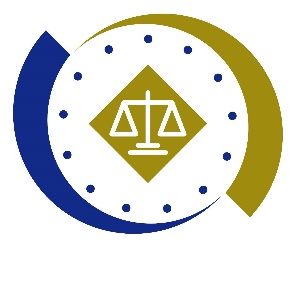 法務部行政執行署士林分署新聞稿發稿日期：113年2月5日發稿單位：執行科聯 絡 人：主任行政執行官林靜怡聯絡電話：0937-838-269                